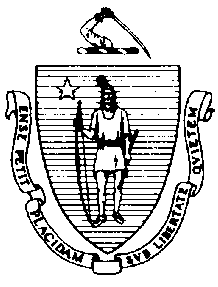 The Executive Office of Health and Human ServicesDepartment of Public HealthBureau of Environmental HealthCommunity Sanitation Program23 Service Center Road, Northampton, MA 01060Phone: 413-586-7525 Fax: 413-784-1037TTY 800-769-9991October 11, 2022Patrick J. Cahillane, Sheriff Hampshire County Jail and House of Correction	205 Rocky Hill RoadNorthampton, MA 01060		(electronic copy)Re: Facility Inspection - Hampshire County Jail and House of Correction, NorthamptonDear Sheriff Cahillane:In accordance with M.G.L. c. 111, §§ 5, 20, and 21, as well as Massachusetts Department of Public Health (Department) Regulations 105 CMR 451.000: Minimum Health and Sanitation Standards and Inspection Procedures for Correctional Facilities; 105 CMR 480.000: Storage and Disposal of Infectious or Physically Dangerous Medical or Biological Waste (State Sanitary Code, Chapter VIII) ;105 CMR 590.000: Minimum Sanitation Standards for Food Establishments (State Sanitary Code Chapter X); the 2013 Food Code; 105 CMR 500.000 Good Manufacturing Practices for Food; and 105 CMR 205.000 Minimum Standards Governing Medical Records and the Conduct of Physical Examinations in Correctional Facilities; the Department’s Community Sanitation Program (CSP) conducted an inspection of the Hampshire County Jail and House of Correction on October 7, 2022 accompanied by Captain David Murphy. Violations noted during the inspection are listed below including 17 repeat violations:Should you have any questions, please don’t hesitate to contact me.									Sincerely, 									Scott Koczela									Environmental Analyst, CSP, BEHcc: 	Margret R. Cooke, Commissioner, DPHNalina Narain, Director, BEH	Steven Hughes, Director, CSP, BEHMarylou Sudders, Secretary, Executive Office of Health and Human Services 			(electronic copy)	Carol A. Mici, Commissioner, DOC							(electronic copy)Terrence Reidy, Secretary, EOPSS								(electronic copy)Timothy Gotovich, Director, Policy Development and Compliance Unit 			(electronic copy)Barbara Marean, Deputy Superintendent 							(electronic copy)Lieutenant Bryan Luszcki, Compliance Officer						(electronic copy)		Merridith O’Leary, Director, Northampton Board of Health					(electronic copy)Clerk, Massachusetts House of Representatives						(electronic copy)	Clerk, Massachusetts Senate								(electronic copy)HEALTH AND SAFETY VIOLATIONS(* indicates conditions documented on previous inspection reports)LOBBY 	No Violations NotedFemale Bathroom 	No Violations NotedMale Bathroom 	No Violations NotedADMINISTRATION Lobby Control Area	No Violations NotedBathroom No Violations Noted Offices 	No Violations NotedBreak Area 	No Violations NotedBathroom (located within Break Area)	No Violations NotedBathroom (located outside Break Area)Unable to Inspect – In UseFront Administration Staff Break Area 	No Violations NotedStaff Bathroom 	No Violations NotedOffices 	No Violations NotedMain Control 	No Violations NotedControl Bathroom 	No Violations NotedMale Staff Locker Area 105 CMR 451.353	Interior Maintenance: Floor paint damaged throughoutBathroom 105 CMR 451.123*	Maintenance: Floor paint damaged near handwash sink105 CMR 451.123*	Maintenance: Ceiling vent dusty   Staff Gym 	No Violations NotedMEDICAL Medical Reception Office	No Violations NotedMedical Waste Storage Room  	No Violations NotedMedical Waste Shipping Records 	No Violations NotedStaff Bathroom 	No Violations NotedExam Room  	No Violations NotedOptometry Office	No Violations NotedTub Room  	No Violations NotedStorage 	No Violations NotedHALLWAY (outside Medical)	No Violations NotedPress Boxes 	No Violations NotedMaintenance Closet 	No Violations NotedSPECIAL MANAGEMENT UNIT Control 105 CMR 451.200	Food Storage, Preparation and Service: Food preparation not in compliance with          105 CMR 590.000, interior of microwave oven dirty Bathroom 	No Violations NotedB Block Cells 	No Violations NotedUpper Shower 105 CMR 451.123	Maintenance: Floor epoxy damaged in shower Storage Closet (upper) Unable to Inspect – Not UsedLower Shower 	No Violations NotedStorage Closet (lower)	No Violations NotedHOUSING UNITS Control105 CMR 451.200	Food Storage, Preparation and Service: Food preparation not in compliance with          105 CMR 590.000, interior of microwave oven dirty Bathroom 	No Violations NotedUnit – 1Cells				No Violations NotedShower105 CMR 451.123*	Maintenance: Floor paint damaged in shower105 CMR 451.123	Maintenance: Soap scum on walls in shower  Storage Closet 105 CMR 451.353	Interior Maintenance: Wet mop not hung to dry Unit – 3Cells				No Violations NotedLower Shower	No Violations NotedStorage Closet (lower)105 CMR 451.353		Interior Maintenance: Wall vent dustyUpper Shower105 CMR 451.123	Maintenance: Soap scum on floor in shower 105 CMR 451.123	Maintenance: Soap scum on walls in shower 105 CMR 451.123	Maintenance: Floor epoxy damaged in showerStorage Closet (upper)Unable to Inspect – Not UsedUnit – 4Cells105 CMR 451.350	Structural Maintenance: Ceiling damaged in cell # C28Upper Shower	No Violations NotedStorage Closet (upper)	Unable to Inspect – Not UsedLower ShowerUnable to Inspect – In UseStorage Closet (lower)105 CMR 451.353	Interior Maintenance: Wet mop not hung to dryUnit – 5Cells				No Violations NotedUpper Shower105 CMR 451.123*	Maintenance: Floor paint damaged in shower Storage Closet (upper)	Unable to Inspect – Not UsedLower Shower105 CMR 451.123*	Maintenance: Floor paint damaged in showerStorage Closet (lower)105 CMR 451.353	Interior Maintenance: Floor tiles damaged105 CMR 451.353	Interior Maintenance: Wet mop not hung to dryUnit – 6Cells 		No Violations NotedUpper Shower 105 CMR 451.123*	Maintenance: Ceiling damaged in showerStorage Closet (upper)	No Violations NotedLower Shower 105 CMR 451.123*	Maintenance: Floor tiles damaged outside shower  105 CMR 451.123*	Maintenance: Ceiling damaged in showerStorage Closet (lower)105 CMR 451.353	Interior Maintenance: Wall vent dusty105 CMR 451.353	Interior Maintenance: Wet mop not hung to dryUnit – 7Cells 	No Violations NotedUpper Shower 105 CMR 451.123*	Maintenance: Floor dirty in showerStorage Closet (upper)	Unable to Inspect – Not UsedLower Shower 105 CMR 451.123*	Maintenance: Ceiling damaged in shower Storage Closet (lower)No Violations NotedUnit – 8Cells 	No Violations NotedUpper Shower 105 CMR 451.123*	Maintenance: Soap scum on floor in shower 105 CMR 451.123*	Maintenance: Soap scum on walls in shower  Storage Closet (upper)	No Violations NotedLower Shower 105 CMR 451.123	Maintenance: Mold observed on floor in shower105 CMR 451.123	Maintenance: Mold observed on walls in shower105 CMR 451.123	Maintenance: Soap scum on floor in shower   105 CMR 451.123*	Maintenance: Soap scum on walls in shower 105 CMR 451.123*	Maintenance: Floor tiles damaged outside shower  Storage Closet (lower)105 CMR 451.353	Interior Maintenance: Wet mop not hung to dry Control Booth 	No Violations NotedBathroom	No Violations NotedCase Worker’s Office 	No Violations NotedMAIN BUILDING GYM 	No Violations NotedStorage Closet 	No Violations NotedWorkout Room  	No Violations NotedWeight Room  	No Violations NotedInmate Bathroom 	No Violations NotedMaintenance Closet (located within Inmate Bathroom)	No Violations NotedFemale Staff Locker Room  Unable to Inspect – LockedBathroom (located within Female Staff Locker Room)  Unable to Inspect – LockedControl	No Violations NotedLOWER LEVEL HOUSING Supply Closet	No Violations NotedLaundry Area 	No Violations NotedControl 105 CMR 451.200	Food Storage, Preparation and Service: Food preparation not in compliance with 	105 CMR 590.000, interior of microwave oven dirty Bathroom	No Violations NotedSALLY PORT/INTAKE Booking Office 	No Violations NotedCells 	No Violations NotedShower 105 CMR 451.123*	Maintenance: Floor damaged in shower Storage Closet105 CMR 451.353	Interior Maintenance: Wet mop not hung to dryBathroom (outside Control)	No Violations NotedControl 	No Violations NotedBathroom 	No Violations NotedPROGRAM HALLWAY Law Library 	No Violations NotedTraining Room  	No Violations NotedBarber Shop 	No Violations NotedBathroom 	No Violations NotedCaptain’s Office 	No Violations NotedWood Shop 	No Violations NotedOffice 	No Violations NotedStaff Bathroom 	No Violations NotedInmate Bathroom 	No Violations NotedLibrary				No Violations NotedAdult Learning Center Unable to Inspect – In UseStaff Bathroom Unable to Inspect – In Use				Inmate Bathroom Unable to Inspect – In UseVISITING STRIP SEARCH AREA Search Room  	No Violations NotedBathroom 	No Violations NotedMaintenance Closet 105 CMR 451.353	Interior Maintenance: Wet mop not hung to dryVisiting Area 	No Violations NotedStorage Room 	No Violations NotedBathroom 	No Violations NotedKITCHEN  The following Food Code violations listed in BOLD were observed to be corrected on-site.Staff Bathroom Unable to Inspect – In UsePot Room 	No Violations NotedFood Prep Area (outside Pot Room)	No Violations NotedWalk-in Freezer # 1	No Violations NotedWalk-in Cooler # 2No Violations NotedWalk-in Cooler # 3	No Violations NotedHandwash Sink 	No Violations Noted3-Compartment Sink	No Violations NotedServing Line 	No Violations NotedDishwashing Area 	No Violations NotedTrue Refrigerator # 4	No Violations Noted2-Compartment SinkFC 5-205.15(B)	Plumbing System; Operation and Maintenance: Plumbing system not maintained in good repair, drain on right side sink compartment leakingFood Prep Area (behind Juice Machine)	No Violations NotedVentilation Hood Area FC 6-501.11*	Maintenance and Operation; Premises, Structure, Attachments, and Fixtures - Methods: Facility not in good repair, floor damaged under kettles Dry Storage 	No Violations NotedDeep Freezer # 6	No Violations NotedInmate Clothing Storage 	No Violations NotedInmate Bathroom 	No Violations NotedMop Room 	No Violations NotedChemical Storage Room  	No Violations NotedDUMPSTER AREA	No Violations NotedLAUNDRY 	No Violations NotedBathroom 	No Violations NotedStorage Room  	No Violations NotedMODULAR UNITS Control 	No Violations NotedControl Bathroom 	No Violations NotedOld Dining Area/Case Worker’s Area	No Violations NotedBathroom	No Violations NotedDental Office	No Violations NotedOffice # 52	No Violations NotedOffice # 53	No Violations NotedOffice # 54	No Violations NotedOffice # 55	No Violations NotedCulinary Arts Kitchen  Traulsen Cooler	No Violations NotedDishwashing Machine	No Violations Noted Mop Area				No Violations NotedSpice Rack				No Violations NotedFood Preparation AreaFC 4-501.11(C)	Maintenance and Operation, Equipment: Cutting or piercing parts of can openers not kept sharp to minimize the creation of metal fragments, metal fragments observed in can openerVentilation Hood				No Violations NotedTrue Freezer	No Violations NotedHandwash Sink				No Violations Noted2-Compartment Sink				No Violations Noted3-Compartment Sink				No Violations NotedNorth Housing Unit BathroomUnable to Inspect – In UseUtility Sink Area	No Violations NotedShowers	No Violations NotedDay Room  	No Violations NotedDorm Room # 101	No Violations NotedOfficer’s Station 	No Violations NotedDorm Room # 102	No Violations NotedDorm Room # 103 	No Violations NotedDorm Room # 104	No Violations NotedDorm Room # 105	No Violations NotedDorm Room # 106	No Violations NotedSouth Housing Unit BathroomUnable to Inspect – In UseUtility Sink Area	No Violations NotedShowers	No Violations NotedDay Room  	No Violations NotedDorm Room # 201	No Violations NotedOfficer’s Station 	No Violations NotedDorm Room # 202	No Violations NotedDorm Room # 203 	No Violations NotedDorm Room # 204	No Violations NotedDorm Room # 205	No Violations NotedDorm Room # 206	No Violations NotedOLD CANE SHOP BUILDINGTesting Center	No Violations NotedBathroom 	No Violations NotedProperty	No Violations NotedREGIONAL LOCKUPLobby Bathroom 	No Violations NotedMain Desk 	No Violations NotedStaff Bathroom Unable to Inspect – In UseA – Block 	No Violations NotedB – Block 	No Violations NotedC – Block 	No Violations NotedD – Block 	No Violations NotedKitchenette 105 CMR 451.200*	Food Storage, Preparation and Service: Food preparation not in compliance with 	105 CMR 590.000, handle damaged on microwave  Booking 	No Violations NotedJanitor’s Closet 	No Violations NotedBathroom 	No Violations NotedBullpen 	No Violations NotedSally Port Hallway	No Violations NotedMAINTENANCE GARAGEOffice	No Violations NotedKey Room  	No Violations NotedOffice Bathroom	No Violations NotedTool Room  	No Violations NotedChemical Storage Room  	No Violations NotedGarage Bathroom	No Violations NotedShop Area 	No Violations NotedObservations and Recommendations The inmate population was 126 at the time of inspectionThis facility does not comply with the Department’s Regulations cited above. In accordance with 105 CMR 451.404, please submit a plan of correction within 10 working days of receipt of this notice, indicating the specific corrective steps to be taken, a timetable for such steps, and the date by which correction will be achieved. The plan should be signed by the Superintendent or Administrator and submitted to my attention, at the address listed above.To review the specific regulatory requirements please visit our website at www.mass.gov/dph/dcs and click on "Correctional Facilities" (available in both PDF and RTF formats).To review the Food Establishment Regulations or download a copy, please visit the Food Protection website at www.mass.gov/dph/fpp and click on "Retail food". Then under DPH Regulations and FDA Code click "Merged Food Code" or "105 CMR 590.000 - State Sanitary Code Chapter X - Minimum Sanitation Standards for Food Establishments".To review the Labeling regulations please visit the Food Protection website at www.mass.gov/dph/fpp and click on “Food Protection Program regulations”. Then under Food Processing click “105 CMR 500.000: Good Manufacturing Practices for Food”.This inspection report is signed and certified under the pains and penalties of perjury.Sincerely,Scott KoczelaEnvironmental Analyst, CSP, BEHCHARLES D. BAKERGovernorKARYN E. POLITOLieutenant Governor  